28.02.2022PAPAYA YOUNG CREATORS PRZEDŁUŻA CZAS NA ZGŁOSZENIA.  POMYSŁY MOŻNA PRZESYŁAĆ DO 6 MARCA.Organizatorzy i partnerzy konkursu zdecydowali się przesunąć termin wysyłania zgłoszeń we wszystkich kategoriach do 6 marca, g. 23:59.Papaya Young Creators to nowa nazwa oraz formuła flagowego programu promocji młodych talentów realizowanego od 2014 roku przez Papaya Films, największy dom produkcyjny w Polsce. W obecnej, historycznie najbardziej rozwiniętej edycji, młodym twórcom, pod szyldem „Unlock Your Potential”, organizator i partnerzy oferują udział w aż 5 kategoriach konkursowych.Uczestnicy mogą zgłaszać swoje pomysły w każdej kategorii. Limit eksplikacji wysłanych przez osobę lub duet w wieku 20-35 lat, to trzy zgłoszenia w jednej kategorii. Pozwala to na wysłanie nawet 15 zgłoszeń, z których każde ma szanse na przejście do kolejnego etapu konkursu. W 9. edycji konkursu do grona jurorów dołączyły postacie bezpośrednio związane z produkcją contentu na takich platformach jak TikTok i Instagram. Znaleźć tam można zarówno reżyserów, dyrektorów kreatywnych i producentów, jak i postacie ze świata mediów i twórców. Zespół ten będzie wspierać wybranych uczestników w kolejnym etapie konkursu.Nowy harmonogram Papaya Young Creators, pełna lista jurorów w poszczególnych kategoriach oraz pozostałe szczegóły dostępne są na www.papayayoungcreators.com. 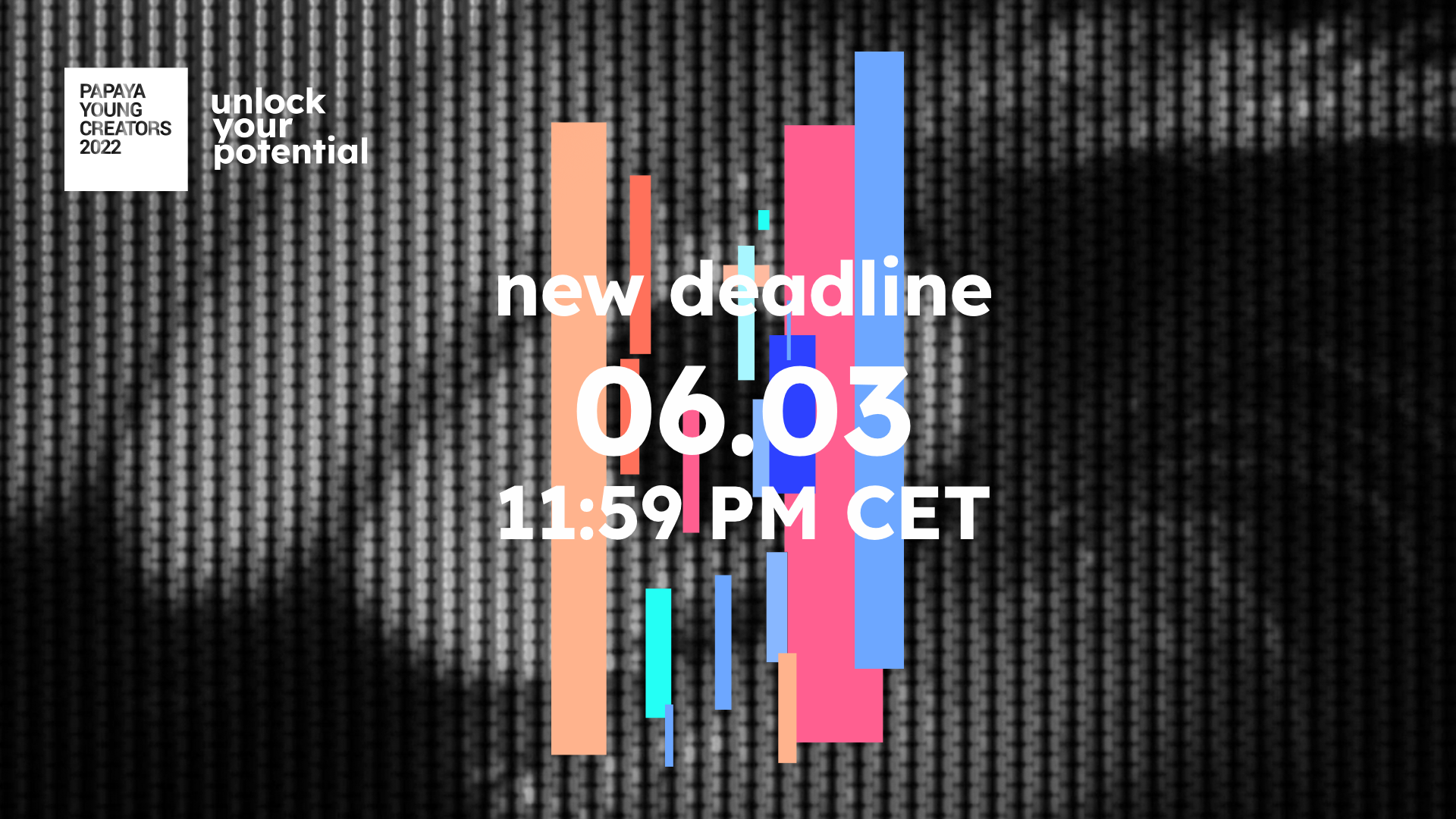 Papaya Young Creators 2022Kategorie i Nagrody oraz Partnerzy w ProgramieKATEGORIENAGRODY1. 	Granty na realizacjęa. Branded Stories oraz Music Stories PL 					18 000 plnb. TikTok Branded Stories 							12 000 pln2. 	Nagrody Organizatora dla Laureatów: najlepszy film w kategoriia. Branded Stories oraz Music Stories 					20 000 pln b. TikTok Unique Stories (najlepszy pomysł) 					10 000 plnc.  Audio stories (najleposzy pomysł) 					10 000 pln3. 	 Pozostałe nagrody regulaminowe – najlepsze:a. Reżyseria, zdjęcia, montaż, produkcja, kostiumy i scenografia, pomysł        5 000 plnb. Nagroda publiczności                                                                                      5 000 pln4. Nagrody Partnerów i Partnerów Mediowych			   BONUS-NIESPODZIANKA NA FINAŁARTYŚCI I PARTNERZY·   	Artyści kategorii Music Storieso   IGOo   Hellwanao   Janskyo   Paulina Przybyszo   DJ BRK·   	Partnerzy Głównio   Akademia Górniczo-Hutniczao   Amicao   Audiotekao   Def Jamo   DPDo   Igloo Recordso   MODIVOo   Oneto   Papaya.Rockso   Philips OneBladeo   Playo   Porscheo   Żabkao   Tiktok	PartnerzyAd GreenATM systemCPC Brand ConsultantsCrew UnitedDPD Partner LogistycznyGoingHeliografJetlineKinadsMAKonLine UbezpieczeniaPanavisionRio de PostUcho Studio·   	Partnerzy medialnio   Wydawnictwo RASP (Onet, Noizz, Ofeminin, Forbes Woman)o   Wydawnictwo BURDA (Elle, elle.pl)o   Wydawnictwo Bauer (RMF Classic, RMF MAXXX)o   Filmwebo   Cineuropao   Papaya.Rocks·   	Partnerzy edukacyjnio  Parlament Studentów RP (Forum Studentów Uczelni Artystycznych), Filmakademie Baden-Württemberg, Catalyst Berlin, FAMU, VSMU, St. Petersburg State University of Film and Television, Państwowa Wyższa Szkoła Filmowa, Telewizyjna i Teatralna im. L.Schillera w Łodzi, Szkoła Filmowa im. Krzysztofa Kieślowskiego, Uniwersytet Śląski w Katowicach, Krakowska Szkoła Filmowa im. Wojciecha Jerzego Hasa, StoryLab.Pro, AMA Film Academy, Uniwersytet im. A. Mickiewicza w Poznaniu, Erasmus Students Network, Culture&Creativity. KategoriaOpis kategoriiBranded StoriesW świecie niezwykle intensywnej komunikacji potrzebujemy historii, które się wyróżniają i pomagają markom być bardziej widocznymi i aktualnymi w ciągłym strumieniu treści. Mamy szczęście, że współpracujemy z tymi, które są otwarte na to, aby poznać twoją perspektywę i dać młodym twórcom i twórczyniom przestrzeń, której potrzebują, aby opowiadać ważne dla nich historie. Więc wybierz z wielu kreatywnych starterów, nie ograniczaj się formą. Unlock your potential to redefine branded stories!Music StoriesMuzyka ma moc odblokowania wyobraźni. Wzmocniona obrazem może opowiadać ważne historie, być wyrazem światopoglądu, ale też czystą sztuką lub rozrywką. Jesteśmy otwarci, aby zobaczyć to wszystko twoimi oczami! Zaangażowani w konkurs międzynarodowi artyści dzielą się przestrzenią swojej twórczości, aby twoja mogła się rozwijać. Teledysk nie ma twórczych granic, zdefiniowanego formatu i określonych środków ekspresji wizualnej. Jest wolnością opowiadania, więc odblokuj to, co ukryte w dźwięku!TikTok Branded StoriesTiktok to nie tylko platforma rozrywkowa, to świetna przestrzeń medialna do tworzenia innowacyjnych i dostosowanych do potrzeb marki doświadczeń. Wyobraź sobie, że możesz tworzyć wciągające historie dla marek, które są bliższe użytkownikom niż kiedykolwiek i w pełni przykuwają ich uwagę - przy użyciu dźwięku, orientacji pionowej, kreatywnych i interaktywnych efektów. To może być zabawne, może być inne i może być interaktywne. Zdefiniujmy branded stories na nowo i wspólnie uwolnijmy ich potencjał!TikTok Unique StoriesWszyscy jesteśmy wyjątkowi oraz wyjątkowe i robimy rzeczy inaczej.Tiktok to wyjątkowa platforma do kreatywnej ekspresji, która łączy wszystkich i pozwala zaistnieć temu, czym pięknie się różnimy. Chcemy wzmacniać poczucie inkluzywności we wszystkich aspektach życia, dlatego zapraszamy twój talent do opowiedzenia swoich historii o różnorodności i poznania twojej perspektywy.Audio Stories by Audioteka i Papaya.RocksKreatywność to więcej niż ekspresja wizualna. Zawsze zaczyna się od dobrej historii i od sposobu, w jaki chcemy ją opowiedzieć. Jeśli twój talent to talent prawdziwego narratora czy narratorki rzeczywistości i myślisz, że to dźwięk jest najpotężniejszym narzędziem odblokowania wyobraźni, to ta kategoria jest dla ciebie. Możesz zabrać widownię w audio podróż w formie innowacyjnego podcastu, słuchowiska, audio dokumentu lub eksperymentalnej formy twojego wyboru.